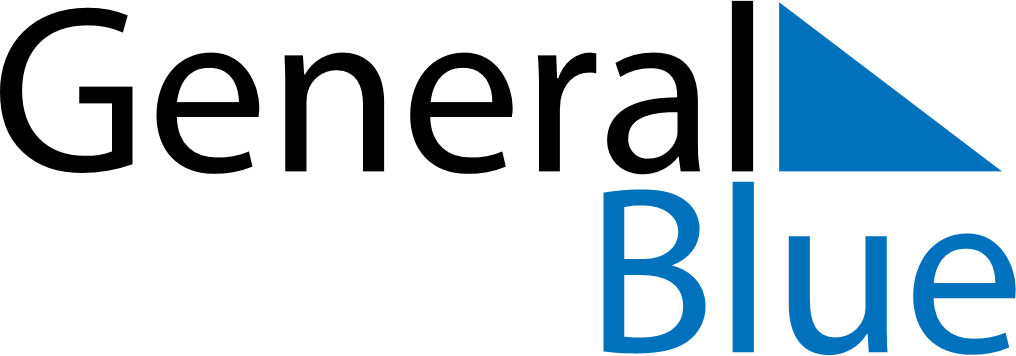 October 2024October 2024October 2024October 2024CuracaoCuracaoCuracaoMondayTuesdayWednesdayThursdayFridaySaturdaySaturdaySunday12345567891011121213Curaçao Day1415161718191920212223242526262728293031